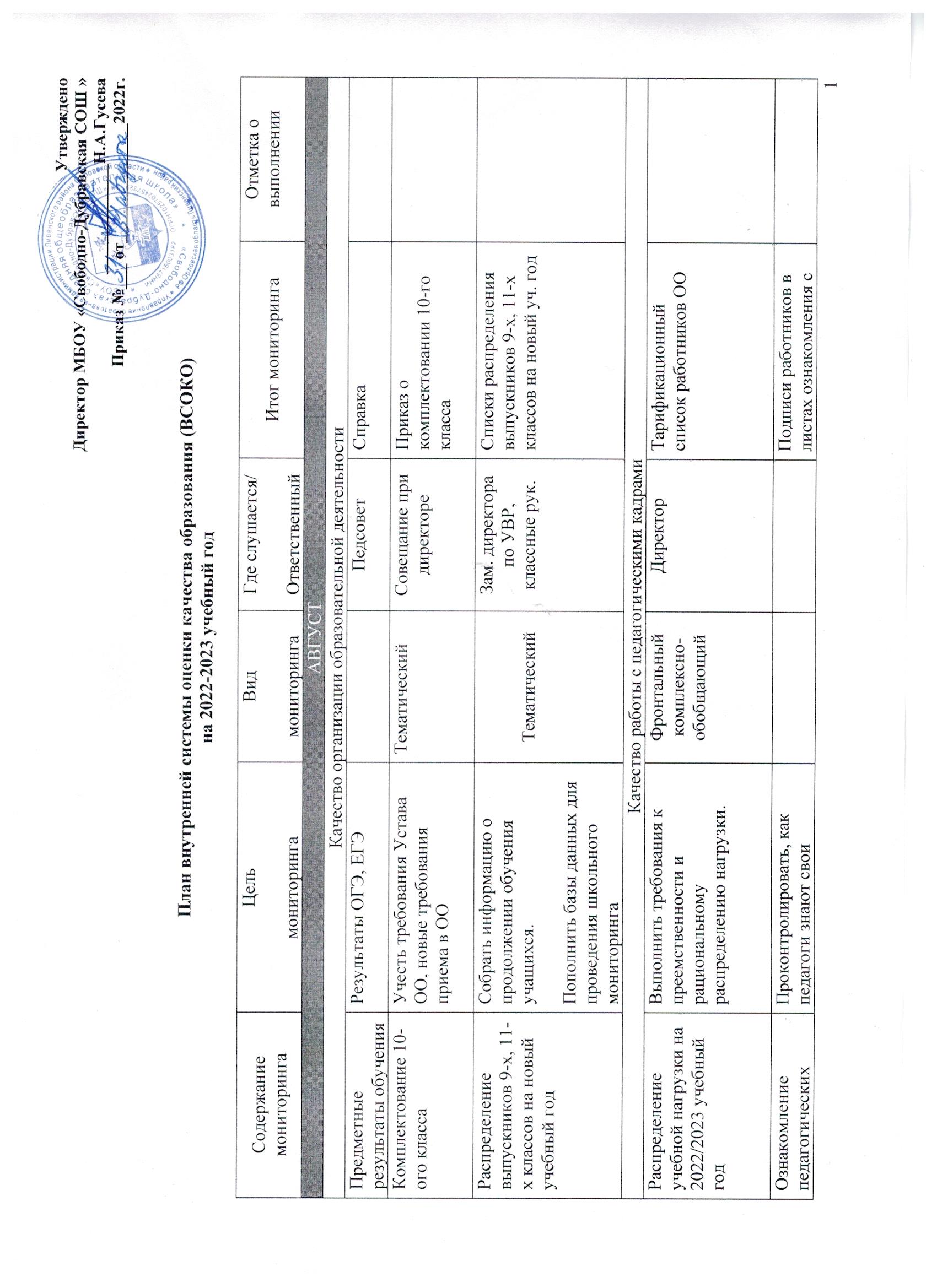  Утверждено Директор МБОУ «Свободно-Дубравская СОШ »_____________Н.А.ГусеваПриказ №___ от______________2022г.План внутренней системы оценки качества образования (ВСОКО) на 2022-2023 учебный год Содержание мониторингаЦельмониторингаВид мониторингаГде слушается/ОтветственныйИтог мониторингаОтметка о выполненииАВГУСТАВГУСТАВГУСТАВГУСТАВГУСТАВГУСТКачество организации образовательной деятельностиКачество организации образовательной деятельностиКачество организации образовательной деятельностиКачество организации образовательной деятельностиКачество организации образовательной деятельностиКачество организации образовательной деятельностиПредметные результаты обученияРезультаты ОГЭ, ЕГЭПедсоветСправкаКомплектование 10-ого классаУчесть требования Устава ОО, новые требования приема в ОО ТематическийСовещание при директореПриказ о комплектовании 10-го классаРаспределение выпускников 9-х, 11-х классов на новый учебный годСобрать информацию о продолжении обучения учащихся.Пополнить базы данных для проведения школьного мониторингаТематическийЗам. директора по УВР, классные рук.Списки распределения выпускников 9-х, 11-х классов на новый уч. год Качество работы с педагогическими кадрами Качество работы с педагогическими кадрами Качество работы с педагогическими кадрами Качество работы с педагогическими кадрами Качество работы с педагогическими кадрами Качество работы с педагогическими кадрамиРаспределение учебной нагрузки на 2022/2023 учебный годВыполнить требования к преемственности и рациональному распределению нагрузки.Фронтальный комплексно-обобщающийДиректорТарификационный список работников ОООзнакомление педагогических работников с должностными инструкциями, изменениями в локальных актах школыПроконтролировать, как педагоги знают свои должностные инструкцииФронтальныйДиректор Подписи работников в листах ознакомления с должностными инструкциями, тарификационным списком и локальными актами Планирование аттестации работников в 2022/2023 учебном году и повышения квалификацииСоставить списки работников на аттестацию и уточнить графикТематический персональныйЗамдиректора
по УВРГрафик аттестации.Список работников для курсов повышения квалификации и/или проф.переподготовкиКонтроль качества рабочих учебных программ и элективных курсовПроконтролировать, насколько качественно педагоги скорректировали рабочие программы на новый учебный годФронтальныйЗамдиректора
по УВР, руководители МОПриказ ООПодготовка и проведение педагогического совета «Итоги работы школы и задачи на 2022/2023 уч. г»Подготовить анализ работы школы за 2020/21 учебном году и сформулировать задачи на новый учебный год.ТематическийДиректор школы, зам. директора
по УВРПротокол педсоветаСЕНТЯБРЬСЕНТЯБРЬСЕНТЯБРЬСЕНТЯБРЬСЕНТЯБРЬСЕНТЯБРЬКачество организации образовательной деятельностиКачество организации образовательной деятельностиКачество организации образовательной деятельностиКачество организации образовательной деятельностиКачество организации образовательной деятельностиКачество организации образовательной деятельностиИндивидуальное обучение учащихся с ОВЗРеализовать требования к организации индивидуального обучения учащихсяТематическийЗамдиректора
по УВРДоговоры 
с родителями обучающихсяПосещаемость учебных занятийВыявить учащихся, не приступивших к занятиямФронтальныйДиректор школы, зам. директора 
по ВР, кл. рук.Собеседование 
с кл. рук., родителями, учащимисяВыявление читательских интересов.Запись новых читателейПривлечение читателей 1 -11-х классовФронтальныйЗав. библиотекой, кл. рук.Собеседование 
с кл. рук., учащимися Качество образовательных результатов Качество образовательных результатов Качество образовательных результатов Качество образовательных результатов Качество образовательных результатов Качество образовательных результатовВводный контроль знаний учащихся по учебным предметам во 2-11 классахОпределение уровня обязательной подготовки учащихся на начало учебного годаТематическийЗамдиректора 
по УВР СправкаОформление личных дел прибывших учащихсяВыполнить требования к оформлению личных дел учащихсяТематическийКл.руководителиИндивидуальные собеседованияСостояние личных дел учеников 1-го классаПроверить выполнение требований к оформлению личных дел учеников 1-го классаТематическийЗамдиректора по УВРСправкаКонтроль подготовки планов работы школьных методических объединений (МО)Выявить степень готовности документации методических объединений к решению поставленных задач по развитию ВСОКО с учетом новых показателей качества в национальном проекте «Образование», утвержденного Президиумом Совета при Президенте РФ по стратегическому развитию и национальным проектам протоколом от 03.09.2018 № 10ТематическийЗамдиректора 
по УВРПроверка документации.Собеседование Сохранение здоровья обучающихся Сохранение здоровья обучающихся Сохранение здоровья обучающихся Сохранение здоровья обучающихся Сохранение здоровья обучающихся Сохранение здоровья обучающихсяКонтроль соблюдения требований СанПиН к образовательной деятельностиКонтроль за здоровьем учащихся, внедрение в образовательную деятельность здоровьесберегающих технологийДиагностика заболеванийМедработникОтчет Провести контроль за организацией горячего питания в 1-4кл.Упорядочение режима питанияТематическийСовещание при зам. директора по УВРСправка  по итогам проверкиКачество работы с педагогическими кадрамиКачество работы с педагогическими кадрамиКачество работы с педагогическими кадрамиКачество работы с педагогическими кадрамиКачество работы с педагогическими кадрамиКачество работы с педагогическими кадрамиПроверка выполнения рабочих программПроверить качество оформления записей в журналы в соответствии с рабочими программами. Проверить выполнение практических и лабораторных работФронтальныйАдминистрация, руководители МОСобеседованиеКонтроль взаимодействия психолога  
с адм., кл. рук. 
и учащимися.Проверить соответствие плана работы педагога-психолога плану работы школы на 2022/23 учебный год.ТематическийПедагог-психолог Собеседование Качество организации образовательной деятельности Качество организации образовательной деятельности Качество организации образовательной деятельности Качество организации образовательной деятельности Качество организации образовательной деятельности Качество организации образовательной деятельностиОбеспечение учащихся учебникамиПроверить наличие учебников у учащихся на 2022/23 уч. г. в соответствии с обновленным Федеральным перечнем учебников, утвержденном приказом Минпросвещения от 28.12.2018 г № 345 ТематическийСовещание при директоре/БиблиотекарьОтчет библиотекаряПроведение ВПРМониторинг уровня подготовки обучающихся в соответствии с ФГОСТематический Администрация ,Замдиректора 
по УВРОрганизация ВПРМониторинг по организации и проведении внеурочных занятий «Разговоры о важном» в 1-11 классах.контроль за проведением внеурочных занятий «Разговоры о важном» в 1-11 классахТематическийЗам. дир. по ВРСправка по итогамОКТЯБРЬ ОКТЯБРЬ ОКТЯБРЬ ОКТЯБРЬ ОКТЯБРЬ ОКТЯБРЬ  Качество образовательных результатов Качество образовательных результатов Качество образовательных результатов Качество образовательных результатов Качество образовательных результатов Качество образовательных результатовИндивидуальное обучение на дому, семейное обучениеРабочие программы, КТП, журналы надомного обучения, заключения ПМПк, медицинские справкиТематическийЗамдиректора 
по УВРСобеседование с учителями Посещаемость занятий учащимисяВыявление учащихся, пропускающих уроки без уважительных причинТематическийЗамдиректора 
по УВРСправка Качество преподавания учебных предметов Качество преподавания учебных предметов Качество преподавания учебных предметов Качество преподавания учебных предметов Качество преподавания учебных предметов Качество преподавания учебных предметовТематический контроль 1,5-х классов – проверка адаптации к обучению на новом уровнеПроконтролировать выполнение ООП основного общего образования. Проконтролировать адаптацию пятиклассников. Учесть принципы преемственности в образовательной деятельностиТематическийклассно-обобщающийСовещание при директоре/Зам. директора 
по УВР, педагог-психологСправка о результатах контроля процесса адаптации обучающихся к обучению на новом уровне образованияРазвитие функциональной (читательской) грамотностиПосетить уроки, чтобы проверить, как педагоги развивают функциональную (читательскую) грамотность учениковТематический (персональный)Руководители ШМО, замдиректора по УВРПроверка развития навыков читательской грамотности отражена в справке по результатам диагностики познавательных умений по работе с информацией и чтениюI (школьный) этап ВсОШ по учебным предметамПроконтролировать, как учителя ведут подготовку учащихся к этапу ВсОШТематическийЗам. директора 
по УВРПриказ об итогах проведения школьного этапа ВсОШКачество ведения документацииКачество ведения документацииКачество ведения документацииКачество ведения документацииКачество ведения документацииКачество ведения документацииОформление журналов (внеурочной деятельности, дополнительного образования), электронных журналов Проверить, соблюдают ли педагоги единые требования к оформлению и заполнению журналов, вносят ли в журнал текущие отметкиТематическийЗам. директора 
по УВРСправкаПроверка планов руководителей МО (протоколов заседаний МО)Выполнить рекомендации по составлению планов школьных МО на 2022/23 учебный годТематическийЗам.директора 
по УВРИнформация, собеседование Качество работы по подготовке к ГИА Качество работы по подготовке к ГИА Качество работы по подготовке к ГИА Качество работы по подготовке к ГИА Качество работы по подготовке к ГИА Качество работы по подготовке к ГИАПодготовка учащихся 9, 11 классов к ГИАСоставить предварительные списки для сдачи экзаменов по выборуТематическийКлассные руководители 
9-х и 11-х кл, педагог-психологПредварительные списки учащихся  Качество работы с педагогическими кадрами Качество работы с педагогическими кадрами Качество работы с педагогическими кадрами Качество работы с педагогическими кадрами Качество работы с педагогическими кадрами Качество работы с педагогическими кадрамиПодготовка документации и качество работы аттестующихся учителей (согласно графику)Оказать помощь в подготовке к аттестации и провести аттестацию на соответствие занимаемой должностиПерсональныйЗамдиректора
по УВРПриказ о проведении аттестации на соответствие занимаемой должности.Материалы аттестации учителя.НОЯБРЬНОЯБРЬНОЯБРЬНОЯБРЬНОЯБРЬНОЯБРЬКачество образовательных результатовКачество образовательных результатовКачество образовательных результатовКачество образовательных результатовКачество образовательных результатовКачество образовательных результатовПроверка тетрадей для контрольных работ на предмет периодичности выполнения работы над ошибкамиПроконтролировать, как учителя корректируют знания учеников с помощью работы над ошибками после проведения контрольных работТематическийЗамдиректора по УВРКонтроль проверки тетрадей для контрольных работ отражен в справке по итогам проверки тетрадей для контрольных работМониторинг личностных и метапредметных результатов учеников на уровне НООПроанализировать, как ученики достигают личностных и метапредметных результатов на уровне НОО, как педагоги реализуют программу формирования УУД на уровне НООКомплексныйРуководители ШМО, замдиректора по УВРСправке по итогам мониторинга личностных результатов учеников и справке по итогам мониторинга метапредметных результатов учеников на уровне НОО Качество работы по подготовке к ГИА Качество работы по подготовке к ГИА Качество работы по подготовке к ГИА Качество работы по подготовке к ГИА Качество работы по подготовке к ГИА Качество работы по подготовке к ГИА «Нормативные правовые и методические документы, регламентирующие подготовку и проведение ГИА»Ознакомить педагогических работников с нормативной правовой базой ГИА.Проконтролировать уровень освоения методическими документами: знание КИМ, об изменениях КИМ.ФронтальныйЗамдиректора по УВР, руководители методических объединенийИнформацияПробные экзаменационные работы в формате ГИА по обязательным предметам в 9,11 классахОценить уровень знаний обучающихсяПерсональный Зам директора по УВР, учителя-предметникиСправка по итогам выполнения пробных экзаменационных работ.Работа с родителямиРабота с родителямиРабота с родителямиРабота с родителямиРабота с родителямиРабота с родителямиОрганизация работы классных руководителей с родителями учениковИзучение системы работы классного руководителяКомплексныйЗамдиректора по УВР, социальный педагогСправка по итогамСохранение здоровья обучающихсяСохранение здоровья обучающихсяСохранение здоровья обучающихсяСохранение здоровья обучающихсяСохранение здоровья обучающихсяСохранение здоровья обучающихсяСостояние работы по профилактике детского дорожно-транспортного травматизма в классных коллективахАнализ работы по профилактике детского дорожно-транспортного травматизмаТематический Замдиректора по УВРСправка по итогамМониторинг физической подготовленности обучающихся. Сдача нормативовКонтроль повышения эффективности физического воспитания, роста физической активности учащихся, формирования  у них мотивации к здоровому образу жизниТематический Замдиректора по УВРСправка по итогамДЕКАБРЬДЕКАБРЬДЕКАБРЬДЕКАБРЬДЕКАБРЬДЕКАБРЬШкольная документацияШкольная документацияШкольная документацияШкольная документацияШкольная документацияШкольная документацияСоответствие записей в электронных  журналах тематическим планированиям рабочих программ учебных предметов, курсов за I полугодиеПроверить, соответствуют ли записи в журналах по учебным предметам, курсам тематическим планированиям рабочих программ учебных предметов, курсов за I полугодиеТематическийЗамдиректора по УВРСправка Реализация индивидуального обучения и обучения на дому в I полугодииПроконтролировать, как педагоги организуют индивидуальное обучение и обучение на дому, как ведут документацию в I полугодииКомплексныйЗамдиректора по УВРПроверка реализации индивидуального обучения и обучения на дому, ведения документации в I полугодии отражена в справке по итогам контроля организации индивидуального обучения и справке по итогам контроля организации обучения на домуСостояние работы по профилактике преступлений и правонарушений обучающихся 8-11 классовАнализ работы по  профилактике преступлений и правонарушений обучающихся 8-11 классовТематический Замдиректора по УВРСобеседование с классными руководителями. Справка по итогамВоспитательная работаВоспитательная работаВоспитательная работаВоспитательная работаВоспитательная работаВоспитательная работаИтоги организации проведения новогодних мероприятийСоздание праздничной атмосферы, развития творческого потенциала обучающихся, качество подготовки и проведения мероприятийТематический Замдиректора по ВРСправка по итогамУчёт посещаемости уроков за 2 четвертьАнализ учёта посещаемости занятий учащимисяТематический Замдиректора по ВРСправкаОформление и ведения качественно документацию по воспитательной работе.проверка соответствия  воспитательной работы его качественного содержания, соответствие возрастным особенностям детей, актуальность решаемых задач и соответствие задачам школы.персональныйЗам. директора 
по ВРСправка Качество преподавания учебных предметов Качество преподавания учебных предметов Качество преподавания учебных предметов Качество преподавания учебных предметов Качество преподавания учебных предметов Качество преподавания учебных предметовИтоги муниципального этапа ВсОШ по учебным предметамВыяснить результативность участия школы во II (муниципального) этапа ВсОШ по учебным предметамТематическийЗамдиректора 
по УВРИнформация на стенды и на сайт ОО.Классно-обобщающий контроль 9-го класса «Подготовка выпускников основной школы к ГИА»Проконтролировать, как проходит подготовка выпускников основной школы к ГИАТематическийклассно-обобщающийЗамдиректора 
по УВРСправка по итогам контроля уровня образовательных результатов обучающихся и объективности оцениванияМониторинг личностных и метапредметных результатов учеников на уровне ОООПроанализировать, как ученики достигают личностных и метапредметных результатов на уровне ООО, как педагоги реализуют программы формирования/развития УУД на уровне ОООКомплексныйРуководители ШМО, замдиректора по УВРКонтроль достижения личностных и метапредметных результатов на уровне ООО отражен в справке по итогам мониторинга личностных результатов учеников и справке по итогам мониторинга метапредметных результатов учеников на уровне ОООМониторинг личностных и метапредметных результатов учеников на уровне ООО Контроль образовательной деятельности выпускников, претендующих на аттестат с отличием Контроль образовательной деятельности выпускников, претендующих на аттестат с отличием Контроль образовательной деятельности выпускников, претендующих на аттестат с отличием Контроль образовательной деятельности выпускников, претендующих на аттестат с отличием Контроль образовательной деятельности выпускников, претендующих на аттестат с отличием Контроль образовательной деятельности выпускников, претендующих на аттестат с отличиемСоответствие в журналах 10-11-х кл. отметок за 1-е полугодие среднему баллу текущих отметок у обучающихся, претендующих на получение медали «За особые успехи в обучении» и аттестат особого образца.Определить средний балл по предметам. Определить число учеников, претендующих на получение медали за «Особые успехи в учении» и соответствие их результатов требованиям приказа Минпросвещения от 17.12.2018 № 315 «О внесении изменений в Порядок заполнения, учета и выдачи аттестатов об основном общем и среднем общем образовании...»ТематическийЗамдиректора
по УВРСправка по итогам контроля образовательных результатов выпускниковИндивидуальные консультации для выпускников и их родителей  ЯНВАРЬЯНВАРЬЯНВАРЬЯНВАРЬЯНВАРЬЯНВАРЬ Качество образовательных результатов Качество образовательных результатов Качество образовательных результатов Качество образовательных результатов Качество образовательных результатов Качество образовательных результатовУспеваемость учащихся вo II четверти (1-м полугодии)  Подвести итоги II четверти (1-го полугодия). Определить результативность работы учителейФронтальныйЗам. директора
по УВРСправка. Совещание при директореПреподавание предметов учебного плана, по которым проводятся ВПРПосетить уроки, чтобы проконтролировать, как педагоги учли результаты ВПР в работе и включили сложные задания в урокиТематический (персональный)Замдиректора по УВРКонтроль преподавания предметов учебного плана, по которым проводится ВПР, отражен в справке по итогам проверки качества преподавания учебного предмета Качество преподавания учебных предметов Качество преподавания учебных предметов Качество преподавания учебных предметов Качество преподавания учебных предметов Качество преподавания учебных предметов Качество преподавания учебных предметовМониторинг личностных и метапредметных результатов учеников на уровне СООПроанализировать, как ученики достигают личностных и метапредметных результатов на уровне СОО, как педагоги реализуют программу развития УУД на уровне СООКомплексныйРуководители ШМО, замдиректора по УВРКонтроль достижения личностных и метапредметных результатов на уровне СОО отражен в справке по итогам мониторинга личностных результатов учеников и аналитической справке по итогам мониторинга УУДМониторинг личностных и метапредметных результатов учеников на уровне СООКачество ведения документацииКачество ведения документацииКачество ведения документацииКачество ведения документацииКачество ведения документацииКачество ведения документацииВыполнение образовательной программы школы (1–11-е классы) Проверить уровень преподавания предметов Тематический Зам. директора по УВРСправкаПроверка рабочих тетрадей учениковПроконтролировать, как часто педагоги проверяют тетради, как ученики соблюдают единый орфографический режим, соответствие записей в рабочих тетрадях тематическому планированиюТематическийЗамдиректора по УВРКонтроль проверки рабочих тетрадей учеников отражен в справке по итогам проверки тетрадейСостояние школьного сайтаПроанализировать состояние сайта школы на соответствие требованиям законодательства РФ, актуальность размещенной информации по ГИА, наличию информации об условиях питания обучающихсяТематическийЗам. директора по УВР, технический специалистАнализ состояния сайта школы отражен в справке по итогам анализа школьного сайтаОрганизация работы педагога психолога, социального педагога Качество реализации задач и мероприятийТематический, изучение документацииЗам. директора по УВРАнализ работыСостояние работы кружков. Выполнение программПроверка эффективности проводимой работы по развитию интеллектуального и творческого потенциала учащихся, по сохранению контингента учащихся.Посещение занятий, проверка ведения документацииЗам. директора по УВРСправкаКачество работы по подготовке к ГИАКачество работы по подготовке к ГИАКачество работы по подготовке к ГИАКачество работы по подготовке к ГИАКачество работы по подготовке к ГИАКачество работы по подготовке к ГИАПодготовка учащихся 11 класса к ГИА (ЕГЭ)Подготовить выпускников  к ГИАТематическийЗамдиректора
по УВР, кл. рук. 11-го классаСовещание при зам. директора по УВР. Протокол совещанияСобрание с родителями и учащимися 9 класса «Подготовка выпускников основной школы к ГИА (ОГЭ)»Проверить качество подготовки и проведения собрания. Провести собрание ФронтальныйДиректор школы, замдиректора по УВР, ВР, классные руководители Протокол родительского собранияФЕВРАЛЬФЕВРАЛЬФЕВРАЛЬФЕВРАЛЬФЕВРАЛЬФЕВРАЛЬКачество образовательных результатовКачество образовательных результатовКачество образовательных результатовКачество образовательных результатовКачество образовательных результатовКачество образовательных результатовПодготовка к проведению ВПРПроведение семинара-практикума (круглый стол) «ВПР как инструмент внутренней системы оценки качества образования. Анализ результатов ВПР и модели их использования».Тематический Зам. директора по УВРПротокол заседания МО Организация работы с высокомотивированными и низкомотивированными ученикамиПроверить, как педагоги организуют работу с высокомотивированными и низкомотивированными учениками: посетить уроки, провести личные беседы, анкетирование учеников, проанализировать классные журналы и др.Тематический (персональный)Замдиректора по УВРПроверка организации работы с высокомотивированными и низкомотивированными учениками отражена в справке по итогам контроля организации работы с высокомотивированными учениками, справке по итогам контроля организации работы с низкомотивированными ученикамиПроверка деятельности вновь прибывших педагогов, молодых специалистовПосетить уроки вновь прибывших педагогов, молодых специалистов, чтобы проконтролировать, как они организуют урочную деятельностьТематический (персональный)Руководители ШМО, замдиректора по УВРКонтроль урочной деятельности вновь прибывших педагогов и молодых специалистов отражен в справке по итогам персонального контроля деятельности вновь прибывших учителей и справке по итогам персонального контроля учителяМетодическая  работа Методическая  работа Методическая  работа Методическая  работа Методическая  работа Методическая  работа Проведение индивидуальных консультаций для педагоговОрганизовать и провести индивидуальные консультации для педагогов по методическим вопросам и подготовке документов, в том числе касающихся реализации ООП по новым ФГОС НОО и ОООТематическийЗамдиректора по УВР, руководители ШМОКонсультации организованы и проведеныОрганизация обучающих семинаров по проблемам реализации ООП по новым ФГОС НОО и ОООПроконтролировать организацию обучающих семинаров и индивидуальных консультаций по проблемам реализации ООП по новым ФГОС НОО и ООО. Проверить, как ликвидируются методические затруднения педагоговТематическийЗамдиректора по УВР, руководители ШМОБольшинство педагогов школы приняло участие в обучающих семинарах и индивидуальных консультациях по проблемам реализации ООП по новым ФГОС НОО и ООО.Педагоги получили рекомендации по ликвидации затрудненийПовышение квалификации педагоговОрганизовать повышение квалификации для педагогов согласно перспективному плану повышения квалификацииТематическийДиректор, замдиректора по УВРПовышение квалификации педагогов в соответствии с перспективным планом повышения квалификации педагогических работниковВзаимопосещение уроковПроконтролировать организацию взаимопосещений уроковТематическийЗамдиректора по УВР, руководители ШМОПроверка взаимопосещений педагогов отражена вматрице взаимопосещения уроковАттестация педагоговОбеспечить методическое и психологическое сопровождение педагогов, которые проходят аттестациюТематическийЗамдиректора по УВР, руководители ШМО, педагог-психологПроверка обеспечения методического и психологического сопровождения педагогов, которые проходят аттестацию, отражена в отчете о самообследовании педагога перед аттестацией,отчете наставника о результатах работы подопечного и отчете руководителя методического объединения об итогах наставничестваСостояние гражданско -патриотического воспитанияАнализ работы  школы   и   классных   руководителей   по   гражданско-патриотическому   воспитанию учащихся; оказание методической помощи классным руководителям.ПерсональныйЗам. директора по УВРСправка Воспитательная работаВоспитательная работаВоспитательная работаВоспитательная работаВоспитательная работаВоспитательная работаОрганизация воспитательной деятельности в классных коллективах среднего звенаАнализ ведения документации классных руководителей по организация воспитательной деятельности в среднем звен.ТематическийЗам. директора по УВРотчете классного руководителя о воспитательной работе СправкаСостояние внеурочной занятости учащихся в начальной школе.анализ документации, посещение занятий, получить объективную информацию о реализации внеурочной деятельности в соответствии с требованиями ФГОС НОО.тематическийЗам. директора по УВРСобеседование с педагогами начальной школы. Справка Качество работы по подготовке к ГИА Качество работы по подготовке к ГИА Качество работы по подготовке к ГИА Качество работы по подготовке к ГИА Качество работы по подготовке к ГИА Качество работы по подготовке к ГИАИтоговое собеседование по русскому языку в 9 классеПроконтролировать подготовку выпускников основной школы к собеседованию.Провести итоговое собеседованиеТематическийЗамдиректора
по УВР, руководитель методического объединения учителей русского языка и литературы, учителя-предметникиПриказ о проведении итогового собеседования. Протокол с результатами итогового собеседования Подготовка учеников к ГИАПроконтролировать работу учителей по подготовке учеников к ГИА по предметам, оценить образовательные результаты учеников и их динамикуТематическийЗамдиректора по УВР, руководители ШМОПроверка подготовки учеников к ГИА отражена в справке по итогам контроля качества образовательных результатов учеников перед ГИА-9, справке по итогам контроля качества образовательных результатов выпускников перед ГИА-11                                                                                           Качество ведения документации                                                                                           Качество ведения документации                                                                                           Качество ведения документации                                                                                           Качество ведения документации                                                                                           Качество ведения документации                                                                                           Качество ведения документацииПроверка контрольных и рабочих тетрадей учащихся 1-4-х классовВыполнить требования к ведению и проверке.контроль выполнения учителем норм проверки тетрадей, правильности оформления письменных работ, соблюдения единого орфографического режима, правильности подписи тетрадей в начальной школе, соответствия объема контрольных работТематическийЗамдиректора
по УВРСправка.Качество работы по подготовке к ГИАКачество работы по подготовке к ГИАКачество работы по подготовке к ГИАКачество работы по подготовке к ГИАКачество работы по подготовке к ГИАКачество работы по подготовке к ГИАСобрание с родителями и учащимися 11-х кл. «Подготовка выпускников средней школы к ГИА»Проконтролировать качество подготовки и проведения собранияФронтальныйЗамдиректора
по УВР, классный руководительПротокол родительского собранияВоспитательная работаВоспитательная работаВоспитательная работаВоспитательная работаВоспитательная работаВоспитательная работаМАРТМАРТМАРТМАРТМАРТМАРТШкольная документацияШкольная документацияШкольная документацияШкольная документацияШкольная документацияШкольная документацияОрганизация и анализ результатов ВПРПроконтролировать организацию ВПР, проанализировать результатыТематическийЗамдиректора по УВРАнализ результатов ВПР отражен вОформление журналов (внеурочной деятельности, дополнительного образования), электронных журналовПроверить, как педагоги заполняют журналы: своевременность записей в журналах, наполняемость текущих отметок, итоги промежуточной аттестацииТематическийЗамдиректора по УВРПроверка оформления журналов отражена в справке по итогам проверки                               2. Качество преподавания учебных предметов                               2. Качество преподавания учебных предметов                               2. Качество преподавания учебных предметов                               2. Качество преподавания учебных предметов                               2. Качество преподавания учебных предметов                               2. Качество преподавания учебных предметовМониторинг предметных УУД в начальной школеПровести мониторинг предметных УУДТематический Зам. директора по УВРСправка.Совещание при зам. директора по УВРКонтроль за уровнем  сформированности ЗУН в 1 классе.Анализ уровня обученности учащихся 1 классаТематическийДиректорЗам. директора по УВРСправка .Совещание при директореВоспитательная работаВоспитательная работаВоспитательная работаВоспитательная работаВоспитательная работаВоспитательная работаСостояние работы по ДНВпроверка реализации плана по ЕКДНВтематическийЗам. директора поУ ВРСправкаУчёт посещаемости уроков за 3 четвертьАнализ учёта посещаемости занятий учащимисяТематический Замдиректора по УВРСправкаСостояние работы по профилактике  здорового образа жизни обучающихся 5-11 классовАнализ системы работы по формированию навыков здорового образа жизниТематический Замдиректора по УВРСобеседование с классными руководителями. Справка3. Качество работы с педагогическими кадрами3. Качество работы с педагогическими кадрами3. Качество работы с педагогическими кадрами3. Качество работы с педагогическими кадрами3. Качество работы с педагогическими кадрами3. Качество работы с педагогическими кадрамиОрганизация работы по формированию УМК на 2022/23 учебный годПроверить соответствие УМК Федеральному перечню учебников на 2021/22 учебный годТематическийБиблиотекарьСогласованный с учителями список учебников для подготовки приказаАПРЕЛЬАПРЕЛЬАПРЕЛЬАПРЕЛЬАПРЕЛЬАПРЕЛЬ1. Качество образовательных результатов1. Качество образовательных результатов1. Качество образовательных результатов1. Качество образовательных результатов1. Качество образовательных результатов1. Качество образовательных результатовУспеваемость учащихся. Результативнось  работы учителейПодвести итоги III четвертиФронтальныйЗамдиректора
по УВРСовещание при зам. директора по УВР. Протокол совещания2. Качество преподавания учебных предметов2. Качество преподавания учебных предметов2. Качество преподавания учебных предметов2. Качество преподавания учебных предметов2. Качество преподавания учебных предметов2. Качество преподавания учебных предметовПромежуточный контроль в 1-11 классахПроверить, как учителя реализуют учебные программы.Проконтролировать уровень и качество обученности по учебным предметамФронтальный, обобщающийЗамдиректора
по УВР, руководители методических объединенийСправка по итогам контроля.Проведение ВПРв 5-8 классахСоздать условия для проведения ВПР по учебным предметамФронтальныйЗам. директора
по УВРПроведение проверочных работ.Воспитательная работаВоспитательная работаВоспитательная работаВоспитательная работаВоспитательная работаВоспитательная работаРабота по взаимодействию социального педагога и классного руководителя по профилактике правонарушений среди обучающихся девиантного поведения. Проверить качество индивидуальной работы с детьми девиантного поведения и трудных детей, привлечь их к интересному, плодотворному досугу, к работе кружков, секций.персональныйЗам. директора
по ВРАнализ документации, анализ посещения обучающимися уроков и внеклассных мероприятий. Собеседование с обучающимися.Состояние работы по безопасности жизнедеятельности обучающихсяОценить условия и эффективности работы педагогов по формированию у детей основ безопасности жизнедеятельности и основ здорового образа жизни».тематическийЗам. директора
по ВРСобеседование с педагогами и классными руководителями. СправкаВедение классных часовКонтроль качество ведения классных часов на средней ступениПерсональный, изучение документации, посещениеЗам. директора
по ВРСправка3. Качество работы по подготовке к ГИА3. Качество работы по подготовке к ГИА3. Качество работы по подготовке к ГИА3. Качество работы по подготовке к ГИА3. Качество работы по подготовке к ГИА3. Качество работы по подготовке к ГИАИтоговая аттестация выпускников: экзамены по выборуУтвердить списки учащихся 9-х, 11-х классов для сдачи экзаменов по выборуТематическийЗамдиректора
по УВР, классный руководитель 9-11-х классов.Списки учащихся по предметамПриказ МАЙМАЙМАЙМАЙМАЙМАЙ1. Качество образовательных результатов1. Качество образовательных результатов1. Качество образовательных результатов1. Качество образовательных результатов1. Качество образовательных результатов1. Качество образовательных результатовПедагогический совет «О переводе учащихся 1-8,10-х классов  в следующий класс»Проконтролировать, как осваивают ученики общеобразовательные программы в течение учебного года. Контроль по предупреждению неуспеваемости учащихсяФронтальныйДиректор школы, замдиректора по УВРПротокол педсовета.Приказ «О переводе учащихся 1–8,10-х классов  в следующий класс»Проведение контрольных работ по чеченскому языку и биологии в 9 классеОпределение уровня образовательных достижений учащихся 9 класса в усвоении предметного содержания ФронтальныйДиректор школы, замдиректора по УВР, учителя-предметникиСправка2. Качество ведения документации2. Качество ведения документации2. Качество ведения документации2. Качество ведения документации2. Качество ведения документации2. Качество ведения документацииКлассные журналыВыполнить учебные программыФронтальный, персональныйДиректор школы, замдиректора по УВР, рук. МОСобеседованиеСовещание при зам. директора по УВР.  Протокол Информация о новых учебникахСвоевременное списание ветхой и устаревшей литературы.Зав. библиотекой, кл. рук.СобеседованиеКачество преподавания предметов: музыки, физкультуры, ИЗО и технологииконтроля преподавания за предметами и определения сформированности знаний, умений и навыков учащихсятематическийЗам. дир по ВРСобеседование с учмителями, наблюдение за состоянием, анализ работы. Справка3. Сохранение здоровья обучающихся3. Сохранение здоровья обучающихся3. Сохранение здоровья обучающихся3. Сохранение здоровья обучающихся3. Сохранение здоровья обучающихся3. Сохранение здоровья обучающихсяАнализ работы по организации обучения детей с ограниченными возможностями здоровьяПровести мониторинг успеваемости учащихся, обучающихся на дому, с учётом их физического и психического развитияТематическийЗам. директорапо УВР кл. рук.СправкаСобеседование 4. Качество работы по подготовке к ГИА4. Качество работы по подготовке к ГИА4. Качество работы по подготовке к ГИА4. Качество работы по подготовке к ГИА4. Качество работы по подготовке к ГИА4. Качество работы по подготовке к ГИАПедагогический совет «О допуске к ГИА обуч-ся 
9-х, 11-х классов, освоивших ООП  основного и среднего общего образования»Проверить, как ученики освоили ООП основного и среднего общего образованияТематическийДиректор школы, замдиректора по УВР, ВРПротокол педсовета.Приказы о допуске обучающихся к ГИАВоспитательная работаВоспитательная работаВоспитательная работаВоспитательная работаВоспитательная работаВоспитательная работаСостояние организации работы ученического самоуправленияИзучить результативность работы классного ученического самоуправлениятематическойЗам. дир по ВРСобеседование с учащимися, наблюдение. Справка.Состояние работы библиотеки школыАнализ эффективности работы школьной библиотекиперсональныйЗам. дир по ВРСобеседование с обучающимися, библиотекарем школы, наблюдение. Справка. 6. Контроль образовательной деятельности выпускников, претендующих на аттестат с отличием6. Контроль образовательной деятельности выпускников, претендующих на аттестат с отличием6. Контроль образовательной деятельности выпускников, претендующих на аттестат с отличием6. Контроль образовательной деятельности выпускников, претендующих на аттестат с отличием6. Контроль образовательной деятельности выпускников, претендующих на аттестат с отличием6. Контроль образовательной деятельности выпускников, претендующих на аттестат с отличиемСоответствие  в журналах 10–11-х кл. отметок за 2-е полугодие  и год среднему баллу текущих отметок у обучающихся, претендующих на получение медали «За особые успехи в обучении» (при наличие)Определить средний балл по предметам. Определить итоговые отметки. Определить число учеников, претендующих на получение медали за «Особые успехи в учении»ТематическийЗамдиректора по УВРклассный руководительСправка по итогам годаИЮНЬИЮНЬИЮНЬИЮНЬИЮНЬИЮНЬ1. Качество образовательных результатов1. Качество образовательных результатов1. Качество образовательных результатов1. Качество образовательных результатов1. Качество образовательных результатов1. Качество образовательных результатовИнформирование о приеме в 1-й класс Ознакомить родителей с правилами приема детей в школуТематическийЗамдиректорапо УВР, педагог-психолог, кл. рук.Собеседование2. Качество преподавания учебных предметов2. Качество преподавания учебных предметов2. Качество преподавания учебных предметов2. Качество преподавания учебных предметов2. Качество преподавания учебных предметов2. Качество преподавания учебных предметовРезультаты итоговой аттестации выпускников по учебным предметамПроверить соответствие промежуточной аттестации выпускников результатам итоговой аттестации по учебным предметамТематический персональныйЗамдиректорапо УВРМониторингПротокол педсовета3. Качество ведения документации3. Качество ведения документации3. Качество ведения документации3. Качество ведения документации3. Качество ведения документации3. Качество ведения документацииЛичные дела учащихсяПроконтролировать, как классные руководители оформляют личные дела учащихсяТематическийперсональныйЗамдиректора по УВРСобеседование, прием журналаКлассные журналы и индивидуального обучения Проверить оформление классными руководителями журналов на конец учебного года. Выполнение рабочих программ индивидуального обучения на домуТематическийперсональныйЗамдиректорапо УВРСобеседование, прием журнала4. Качество работы по подготовке к ГИА4. Качество работы по подготовке к ГИА4. Качество работы по подготовке к ГИА4. Качество работы по подготовке к ГИА4. Качество работы по подготовке к ГИА4. Качество работы по подготовке к ГИАОрганизация и проведение итоговой аттестацииВыполнить требования нормативных документов к организации и проведению итоговой аттестацииТематическийЗамдиректорапо УВРКонсультации по вопросам обращения в апелляционную и конфликтную комиссии5. Качество работы с педагогическими кадрами5. Качество работы с педагогическими кадрами5. Качество работы с педагогическими кадрами5. Качество работы с педагогическими кадрами5. Качество работы с педагогическими кадрами5. Качество работы с педагогическими кадрамиПодготовка анализа работы школы в 2022/23 учебном году и плана работы на 2023/24 уч. г.Подготовить анализ работы школы и плана работы на 2020/21 учебный годФронтальныйАдминистрацияАнализ работы школы и план работы на 2023/24 учебный год6. Качество условий, обеспечивающих образовательную деятельность6. Качество условий, обеспечивающих образовательную деятельность6. Качество условий, обеспечивающих образовательную деятельность6. Качество условий, обеспечивающих образовательную деятельность6. Качество условий, обеспечивающих образовательную деятельность6. Качество условий, обеспечивающих образовательную деятельностьПодготовка школы к новому учебному годуСоставить план мероприятий по подготовке школы к приемке к новому учебному году ФронтальныйЗамдиректора по АХЧ, директор школы, председатель род. комитетаПлан мероприятий по подготовке школы к приемке школы  